DATA PROTECTION GDPR POLICYLouise Kate Dance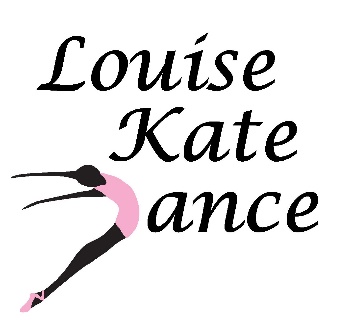 65 Suffolk DriveRendleshamWoodbridgeSuffolkIP12 2TNPolicy:Data Protection (GDPR)Policy:Data Protection (GDPR)Policy:Data Protection (GDPR)Date Adopted:Date of last review: To be reviewed next before/on:01/12/202001/12/201901/12/2021Purpose and Statement:Louise Kate Dance is committed to ensuring the data processed by our school remains safe and secure. This policy has been written in line with legislative change, including both the Data Protection Act (1998) and the EU’s General Data Protection Regulation (GDPR). Louise Kate Dance has determined the lawful reasons with which it processes personal data:Legal obligation – GDPR Article 6(1)(c)Legitimate interest – GDPR Article 6(1)(f)Contract - GDPR Article 6(1)(b)There is also some limited data we process with consent from the Data Subject; Consent – GDPR Article 6(1)(a).  While Louise Kate Dance avoids sharing data with third parties at most times, some data is shared in accordance with our business practices. The sharing of data with third parties will always be consensual with the data subject and/or their parent/guardian, and only if Louise Kate Dance is satisfied that their Data Protection policy is GDPR compliant. Main Aims for the policy:Specify the data Louise Kate Dance collect, how it is stored/protected and the reason for collecting itState how Louise Kate Dance use personal data in processingDisclose who has access to the data and how long we retain information forExplain Data Subject’s rights with Louise Kate Dance’s data including access, rectification and erasurePurpose and Statement:Louise Kate Dance is committed to ensuring the data processed by our school remains safe and secure. This policy has been written in line with legislative change, including both the Data Protection Act (1998) and the EU’s General Data Protection Regulation (GDPR). Louise Kate Dance has determined the lawful reasons with which it processes personal data:Legal obligation – GDPR Article 6(1)(c)Legitimate interest – GDPR Article 6(1)(f)Contract - GDPR Article 6(1)(b)There is also some limited data we process with consent from the Data Subject; Consent – GDPR Article 6(1)(a).  While Louise Kate Dance avoids sharing data with third parties at most times, some data is shared in accordance with our business practices. The sharing of data with third parties will always be consensual with the data subject and/or their parent/guardian, and only if Louise Kate Dance is satisfied that their Data Protection policy is GDPR compliant. Main Aims for the policy:Specify the data Louise Kate Dance collect, how it is stored/protected and the reason for collecting itState how Louise Kate Dance use personal data in processingDisclose who has access to the data and how long we retain information forExplain Data Subject’s rights with Louise Kate Dance’s data including access, rectification and erasurePurpose and Statement:Louise Kate Dance is committed to ensuring the data processed by our school remains safe and secure. This policy has been written in line with legislative change, including both the Data Protection Act (1998) and the EU’s General Data Protection Regulation (GDPR). Louise Kate Dance has determined the lawful reasons with which it processes personal data:Legal obligation – GDPR Article 6(1)(c)Legitimate interest – GDPR Article 6(1)(f)Contract - GDPR Article 6(1)(b)There is also some limited data we process with consent from the Data Subject; Consent – GDPR Article 6(1)(a).  While Louise Kate Dance avoids sharing data with third parties at most times, some data is shared in accordance with our business practices. The sharing of data with third parties will always be consensual with the data subject and/or their parent/guardian, and only if Louise Kate Dance is satisfied that their Data Protection policy is GDPR compliant. Main Aims for the policy:Specify the data Louise Kate Dance collect, how it is stored/protected and the reason for collecting itState how Louise Kate Dance use personal data in processingDisclose who has access to the data and how long we retain information forExplain Data Subject’s rights with Louise Kate Dance’s data including access, rectification and erasureDistribution:To be sent to all staff, freelance staff and volunteers as part of induction and trainingTo be displayed on the Louise Kate Dance websiteThis policy will be sent directly to members of the public on requestConfirmation of receipt of information - Signed statement from recipient to be held on fileDistribution:To be sent to all staff, freelance staff and volunteers as part of induction and trainingTo be displayed on the Louise Kate Dance websiteThis policy will be sent directly to members of the public on requestConfirmation of receipt of information - Signed statement from recipient to be held on fileDistribution:To be sent to all staff, freelance staff and volunteers as part of induction and trainingTo be displayed on the Louise Kate Dance websiteThis policy will be sent directly to members of the public on requestConfirmation of receipt of information - Signed statement from recipient to be held on fileReview and monitoring of policy:Reviewed annually or in instances of legislative changeMonitoring is part of Management and SupervisionReview and monitoring of policy:Reviewed annually or in instances of legislative changeMonitoring is part of Management and SupervisionReview and monitoring of policy:Reviewed annually or in instances of legislative changeMonitoring is part of Management and SupervisionThe following policy is based on the below principles:The GDPR includes the following rights for individuals:the right to be informedthe right of accessthe right to rectificationthe right to erasurethe right to restrict processingthe right to data portabilitythe right to objectthe right not to be subject to automated decision-making including profilingGeneral PrinciplesLouise Kate Dance is committed to providing fair and understandable privacy policies in relation to personal data.Louise Kate Dance will, at all times, keep data in secure locations and not retain data unnecessarily or past the retention length as set out in this policy.In the rare instance a data processor that is not a Louise Kate Dance employee is used, such as a third party, the data subject will either be asked for consent prior to supplying the data or be notified and have the right to object to processing. Participants and CustomersHow Louise Kate Dance collect personal data:
Louise Kate Dance customers and participants supply their personal data when signing up for classes through our registration form.
This is completed by a parent/guardian.Personal data may also come to us unsolicited via enquiries to our generic email account.
Why Louise Kate Dance collect personal data:
To attend any of Louise Kate Dance’s activities participants/parents/guardians must agree to some processing of their personal data. This is due to Legitimate Interests – GDPR Article 6(1)(f), Legal Obligation GDPR Article 6(1)(c), Contract - Article 6(1)(b) and/or Consent - Article 6(1)(a).Should Louise Kate Dance be unable to process participant’s data, we would be contravening both our Health & Safety and Child Safeguarding policies. We would also be ignoring best practice regarding working with children/vulnerable adults. Our participants must remain safe at all times, therefore information about participants must be collected in order to create registers and accurate student records. This information is also used to provide students with appropriate classes, including dividing students into age groups.Special category data is only collected with the consent of the data subject. Special category data Louise Kate Dance collects includes but is not limited to: Medical/Disability information, Ethnicity, Gender and Sexuality.As physical activity providers it is essential that this consent is given should a participant have any medical/disability needs. This allows us to incorporate participants safely into classes. It is also used in assessing if we can incorporate participants safely into classes.Ethnicity and other sensitive data is to provide information to funding bodies for statistical purposes. This data is always provided to third parties as quantified data (i.e. cumulative numerical data only with no identifying information relating to any data subject).What data we collect:Personal data and some special category is collected. It is essential to our primary function (providing classes to participants) that we are provided, and allowed to process and store the following:Participant Personal Data:Full NameDate of BirthHome AddressSexSchool/Educational InstitutionExam results (vocational exams taken through Louise Kate Dance only)Classes attended/Price paidParticipant Special Category Data:Medical Information/HistoryDisability InformationEthnicityGender/SexSexualityParent/Guardian Personal Data:NameAddressEmail AddressMobile Telephone NumberWork/Home NumberEmergency Contact NumberParent/Guardian Special Category Data:Bank Details – further explicit consent sought in the instance of refunds etc.How data collected is sent internally:Louise Kate Dance transports data with all due diligence. 
Storage/Retention of data:Data received through enrolment forms is uploaded manually into our database software. Access to these files is restricted through password protection and only available to authorised staff members. 
Hard copies of registers and emergency contacts are carried by authorised staff members. They are locked away while not in use. When they are no longer in use or out-dated, they are destroyed thoroughly.  Our standard retention policy (without the data subject’s right to access, rectification and erasure etc.) is THREE YEARS post final attendance.Exceptions to our retention policy:Financial records are kept for 6 years due to legal obligationFirst Aid records are kept for 21 years due to legal obligationPhoto consent may be kept indefinitelyChild Safeguarding records are kept indefinitely on a case-by-case basis, the minimum these will stored for is 6 years due to legal obligationBank details are deleted after the action concerning them is completeUnsolicited enquiries that do not turn into bookings with current classes are deleted after they have been dealt withThird Parties/Data Processors:Louise Kate Dance does not actively share data with third parties, however there are certain instances where sharing information is crucial to our business processes. Child Performance Licensing:In order to process child performance licences, Louise Kate Dance are legally required to provide some personal data to local councils (including but not limited to: full name, date of birth and school details). This is an optional consent, which will be sought at the time of sending participation consent forms.Louise Kate Dance is satisfied that their GDPR process are thorough and any data will be stored in a secure environment, and not unnecessarily retained.Child Safeguarding Concerns:In the unlikely event Louise Kate Dance has a safeguarding concern in relation to one of our participants, Louise Kate Dance are legally required to provide data to the safeguarding board at the local council. Louise Kate Dance is satisfied that their GDPR process are thorough and any data will be stored in a secure environment, and not unnecessarily retained.Event Programmes:Louise Kate Dance may occasionally produce programmes for events. These will only ever contain the first name and first initial of a child’s last name (unless otherwise consented to). The name of a child’s class may also be included. Participants/their Parent and/or Guardians may choose if they want to be included in the programme when they agree to participate at an event.Examination Entry:In order to enter examinations, Louise Kate Dance must provide some personal data to examination boards (currently Louise Kate Dance work with: ABD and NATD). This sharing of data is to be consented to by the data subject and/or parent/guardian upon being entered for the exam. Schools:
Louise Kate Dance must sometimes share personal data with schools (names, DOB and payment information) when taking part in an internal class in order for them to check persons attending. This also helps the school work out Louise Kate Dance’s payment in terms of renting space.Louise Kate Dance is satisfied that their GDPR process are thorough and any data will be stored in a secure environment, and not unnecessarily retained.Independent Examiner:
It is Louise Kate Dance’s legal obligation to have an independent examination with regards to its financial processes at the end of every financial year. This includes access to our income relating to classes and services. Any data shared will be purged of as much identifying data as possible.
Louise Kate Dance is satisfied that their GDPR process are thorough and any data will be stored in a secure environment, and not unnecessarily retained.Test & Trace:
In light of the COVID-19 pandemic it is in Louise Kate Dance’s interest to be able to share some limited personal data with NHS Test & Trace. This includes: name, email address, postal address and telephone number. 
The privacy policy for NHS is available to view here: https://contact-tracing.phe.gov.uk/help/privacy-notice. Louise Kate Dance is satisfied any data will be stored in a secure environment, and not unnecessarily retained.Rights of the data subject and Louise Kate Dance compliance with responses:Any data subject with personal data stored within Louise Kate Dance is entitled to the rights of:Access You may contact Louise Kate Dance at any time to access all data held relating to you and/or your child(ren). Louise Kate Dance will ensure that we respond to a subject access request without undue delay and within one month of receipt. If the information request will also include data regarding others, Louise Kate Dance has the right to refuse the request or take steps in order to obtain consent from other involved parties.
The right of access does not apply to Louise Kate Dance’s legal obligations such as Child Safeguarding records.Rectification
You may contact Louise Kate Dance at any time in order to rectify data held relating to you and/or your child(ren). Louise Kate Dance will ensure that we respond to a rectification request without undue delay and within one month of receipt.
The right to rectification does not apply to Louise Kate Dance’s legal obligations such as payment record information.Erasure
You may contact Louise Kate Dance at any time in order to erase data held relating to you and/or your child(ren). Louise Kate Dance will ensure that we respond to an erasure request without undue delay and within one month of receipt.
The right to erasure does not apply to Louise Kate Dance’s legal obligations such as First Aid records.Restrict Processing
You may contact Louise Kate Dance at any time in order to restrict the data we process relating to you and/or your child(ren). Louise Kate Dance will ensure that we respond to a request to restrict processing without undue delay and within one month of receipt.However, due to our legitimate interest in most of the data collected- we may have to revoke your membership with Louise Kate Dance until the restriction is lifted. This is due to Health and Safety and Child Safeguarding.Data Portability
You may contact Louise Kate Dance at any time in order to obtain the data we process relating to you and/or your child(ren) and reuse it across different services. Louise Kate Dance will ensure that we respond to a request to restrict processing without undue delay and within one month of receipt.
Please note, this does not apply to Louise Kate Dance’s legal obligations.ObjectionYou may contact Louise Kate Dance at any time in order to object to the processing of data relating to you and/or your child(ren). Louise Kate Dance will ensure that we respond to a request to restrict processing without undue delay and within one month of receipt.
However, due to our legitimate interest in most of the data collected- we may have to revoke your membership with Louise Kate Dance until the restriction is lifted. This is due to Health and Safety and Child Safeguarding.Rights related to automated decision making including profilingYou may contact Louise Kate Dance at any time in order to object to profiling relating to you and/or your child(ren). Louise Kate Dance will ensure that we respond to a request to restrict processing without undue delay and within one month of receipt.
However, due to our legitimate interest in most of the data collected- we may have to revoke your membership with Louise Kate Dance until the profiling restriction is lifted. This is due to Health and Safety and Child Safeguarding.Louise Kate Dance has a lawful reason for profiling; Legitimate Interests and consent.
None of Louise Kate Dance’s decision making is automated. Profiling is only used in circumstances where a participant may have certain health/disability needs which may prevent them from taking part in classes (as it would be unsafe to do so).Any and all verbal requests are noted, and then contacted again either via phone or email to verify the request. Verbal requests will be responded to in the time frames mentioned above.Photos/Videos of ParticipantsLouise Kate Dance often use footage/photos used from shows, performances and classes for marketing purposes both in print media and the website. Participants/their Parent and/or Guardians may choose if they do not wish themselves/their child to be depicted.Some attendees at events may film/take photos for their own personal use (e.g. parents of other participants). Participants/their Parent and/or Guardians may choose if they do not wish themselves/their child to be depicted.

Social Media:Louise Kate Dance regularly share photos/videos of students in workshops, events and performances through social media platforms including; Instagram, Facebook, Twitter, Email. These will never be shared with any identifying information (age, location etc.). There may be times where we will share first names, but only with the explicit consent of the parents.Staff (Employees/Freelance), Trustees, Volunteers and 
Potential Staff/Trustees and/or VolunteersFor the purposes of this policy, the aforementioned persons above will be referred to as ‘staff’.How Louise Kate Dance collect personal data:
Louise Kate Dance staff supply their personal data when applying for roles within the company. 
This is either completed through an application form or submission of a CV. Further information is collected when applicants are considered successful. Unsolicited data may come to Louise Kate Dance in the form of applicants emailing regarding work/volunteer opportunities.Why Louise Kate Dance collect personal data:It is Louise Kate Dance’s legal obligation to collect staff’s personal data in relation to their employment. 
Should Louise Kate Dance be unable to process staff’s data, we would be contravening UK Employment law, our own employment contracts (both PAYE and Freelance) and our own Health & Safety and Child Safeguarding policies. 

Special category data is only collected with the consent of the data subject. Special category data Louise Kate Dance collects includes but is not limited to: Medical/Disability information, Ethnicity, Gender and Sexuality. This ensures we are confirming to our Equal Opportunities policy. Any data is always recorded as quantified data (i.e. cumulative numerical data only with no identifying information relating to any data subject).Louise Kate Dance is also entitled to obtain and process data in relation to criminal convictions and DBS checks. What data we collect:Personal data and some special category is collected. It is essential to our business that we are provided, and allowed to process and store the following:Staff Personal Data:Full Name Legal obligation Date of Birth Contact Details NI number Right to work in the UK References Bank Details Qualifications Pay Details Performance Details Safeguarding ConcernsEmergency Contact Staff Special Category Data:Criminal Record/DBS Checks Medical/Disability Ethnicity SexualityStorage/Retention of data:All Staff personal data is stored on password protected files. Any hard copies are stored in a locked cabinet. All of these files have restricted access to authorised staff only.Most staff data is retained for 6 YEARS (post-employment). 
Exceptions to our retention policy:Child Safeguarding records are kept indefinitely on a case-by-case basis, the minimum these will stored for is 6 years due to legal obligationFirst Aid records are kept for a minimum of 21 years due to legal obligationThird Parties/Data Processors:
Louise Kate Dance does not actively share data with third parties, however there are certain instances where sharing information is crucial to our business processes. 
Barclays Bank:
In order to process payments by BACs, staff’s bank details and names must be added to our online banking system. Louise Kate Dance is satisfied that their GDPR process are thorough and any data will be stored in a secure environment, and not unnecessarily retained.References:
In order to supply references for staff members, some personal data must be divulged. This will only be done with the data subject’s consent, as Louise Kate Dance may not be fully aware of the recipients GDPR policies.Child Performance Licensing:In order to process child performance licences, Louise Kate Dance are legally required to provide some staff’s personal data to local councils (including but not limited to: full name and DBS details). Louise Kate Dance is satisfied that their GDPR process are thorough and any data will be stored in a secure environment, and not unnecessarily retained. Child Safeguarding Concerns:In the unlikely event Louise Kate Dance has a safeguarding concern in relation to one of participants and/or staff members, Louise Kate Dance are legally required to provide data to the safeguarding board at the local council and the Disclosure and Barring service.Louise Kate Dance is satisfied that their GDPR process are thorough and any data will be stored in a secure environment, and not unnecessarily retained.Website Biography:
Louise Kate Dance’s website includes staff biographies, these are available for public viewing. Consent is sought before any/all staff profiles are added to the website.Independent Examiner:
It is Louise Kate Dance’s Legal Obligation to have an independent examination with regards to its financial processes at the end of every financial year. This includes access to our Payroll records. 
Louise Kate Dance is satisfied that their GDPR processes are thorough and any data will be stored in a secure environment, and not unnecessarily retained. Test & Trace:
In light of the COVID-19 pandemic it is in Louise Kate Dance’s interest to be able to share some limited personal data with NHS Test & Trace. This includes: name, email address, postal address and telephone number. 
The privacy policy for NHS is available to view here: https://contact-tracing.phe.gov.uk/help/privacy-notice. Louise Kate Dance is satisfied any data will be stored in a secure environment, and not unnecessarily retained.Rights of the data subject and Louise Kate Dance compliance with responses:Any data subject with personal data stored within Louise Kate Dance is entitled to the rights of:Access You may contact Louise Kate Dance at any time to access all data held relating to you. Louise Kate Dance will ensure that we respond to a subject access request without undue delay and within one month of receipt. If the information request will also include data regarding others, Louise Kate Dance has the right to refuse the request or take steps in order to obtain consent from other involved parties.
The right of access does not apply to Louise Kate Dance’s legal obligations such as confidential Child Safeguarding records.Rectification
You may contact Louise Kate Dance at any time in order to rectify data held relating to you. Louise Kate Dance will ensure that we respond to a rectification request without undue delay and within one month of receipt.
The right to rectification does not apply to Louise Kate Dance’s legal obligations such as payment record information.Erasure
You may contact Louise Kate Dance at any time in order to erase data held relating to you. Louise Kate Dance will ensure that we respond to an erasure request without undue delay and within one month of receipt.
The right to erasure does not apply to Louise Kate Dance’s legal obligations such as First Aid records.Restrict Processing
You may contact Louise Kate Dance at any time in order to restrict the data we process relating to you. Louise Kate Dance will ensure that we respond to a request to restrict processing without undue delay and within one month of receipt.However, due to our legitimate interest and legal obligations in most of the data collected- we may not be able to restrict processing.Data Portability
You may contact Louise Kate Dance at any time in order to obtain the data we process relating to you and reuse it across different services. Louise Kate Dance will ensure that we respond to a request to restrict processing without undue delay and within one month of receipt.
Please note, this does not apply to Louise Kate Dance’s legal obligations.ObjectionYou may contact Louise Kate Dance at any time in order to object to the processing of data relating to you. Louise Kate Dance will ensure that we respond to a request to restrict processing without undue delay and within one month of receipt.
However, due to our legitimate interest and legal obligations in most of the data collected- we may not be able to accept your objection.Rights related to automated decision making including profilingYou may contact Louise Kate Dance at any time in order to object to profiling relating to you. Louise Kate Dance will ensure that we respond to a request to restrict processing without undue delay and within one month of receipt.
Please note, this does not apply to Louise Kate Dance’s legal obligations.Louise Kate Dance has a lawful reason for profiling; Legitimate Interests and consent.
None of Louise Kate Dance’s decision making is automated. Profiling is only used in circumstances where a staff member has a criminal conviction.
Any and all verbal requests are noted, and then contacted again either via phone or email to verify the request. Verbal requests will be responded to in the time frames mentioned above.Complaints and Data Breeches Complaints:Complaints in regard to the handling of any personal data can be made directly to Louise Kate Dance’s DPO: Louise Mayhew, School Principal.Email: louisemayhewdance@googlemail.comTelephone: 07769182199Address: 65 Suffolk Drive, Rendlesham, Woodbridge, Suffolk, IP12 2TN
Data Breeches:If Louise Kate Dance experiences a data breech of any kind, we have a legal obligation to report this to ICO within 72 hours. The data breech will be reported by the DPO. Louise Kate Dance will also inform all the victims of the data breech as soon as possible if there is a high risk of adversely affecting individuals’ rights and freedoms.Louise Kate Dance will store and record all data breeches.